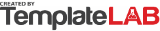 COMPANY NAMECOMPANY NAMECOMPANY NAMECOMPANY NAMETOTAL HOURSTOTAL HOURSTOTAL HOURSTOTAL HOURSTimesheet 2023: Week 11Timesheet 2023: Week 11Timesheet 2023: Week 11Timesheet 2023: Week 11 264h 264h 264h 264h 264h 264h 264h 264hIT SectorIT SectorIT SectorIT Sector 264h 264h 264h 264hMon, Mar 13Mon, Mar 13Mon, Mar 13Tue, Mar 14Tue, Mar 14Tue, Mar 14Wed, Mar 15Wed, Mar 15Wed, Mar 15Thu, Mar 16Thu, Mar 16Thu, Mar 16Fri, Mar 17Fri, Mar 17Fri, Mar 17Sat, Mar 18Sat, Mar 18Sat, Mar 18Sun, Mar 19Sun, Mar 19Sun, Mar 19Blaine TannerBlaine TannerBlaine TannerBlaine Tanner07:5508:1508:2507:4508:00Network Specialist 40h 20min07:5508:1508:2507:4508:00Network Specialist 40h 20minPatrick ReynoldsPatrick ReynoldsPatrick ReynoldsPatrick Reynolds08:0009:0010:0008:0005:00IT Manager 40h 00min08:0009:0010:0008:0005:00IT Manager 40h 00minReece SharpReece SharpReece SharpReece Sharp09:0008:3008:3008:3007:30Graphic Designer 42h 00min09:0008:3008:3008:3007:30Graphic Designer 42h 00minVanessa OwenVanessa OwenVanessa OwenVanessa Owen06:3008:3008:0008:0008:00Programmer 39h 00min06:3008:3008:0008:0008:00Programmer 39h 00minAvery MichaelAvery MichaelAvery MichaelAvery Michael08:1008:1508:0007:4508:00C# Programmer 40h 10min08:1008:1508:0007:4508:00C# Programmer 40h 10minIsaac BaxterIsaac BaxterIsaac BaxterIsaac Baxter08:0008:0008:00Logistics Partner 24h 00min08:0008:0008:00Logistics Partner 24h 00minQuinn BartlettQuinn BartlettQuinn BartlettQuinn Bartlett09:1010:0008:0006:4508:00Marketing 41h 55min09:1010:0008:0006:4508:00Marketing 41h 55minNOTES HERE. Weekly Timesheet templates are used when you calculate work hours and pay periods on a weekly basis.  This weekly time tracking spreadsheet tracks employees' total hours during the standard work week plus weekdays.NOTES HERE. Weekly Timesheet templates are used when you calculate work hours and pay periods on a weekly basis.  This weekly time tracking spreadsheet tracks employees' total hours during the standard work week plus weekdays.NOTES HERE. Weekly Timesheet templates are used when you calculate work hours and pay periods on a weekly basis.  This weekly time tracking spreadsheet tracks employees' total hours during the standard work week plus weekdays.NOTES HERE. Weekly Timesheet templates are used when you calculate work hours and pay periods on a weekly basis.  This weekly time tracking spreadsheet tracks employees' total hours during the standard work week plus weekdays.NOTES HERE. Weekly Timesheet templates are used when you calculate work hours and pay periods on a weekly basis.  This weekly time tracking spreadsheet tracks employees' total hours during the standard work week plus weekdays.NOTES HERE. Weekly Timesheet templates are used when you calculate work hours and pay periods on a weekly basis.  This weekly time tracking spreadsheet tracks employees' total hours during the standard work week plus weekdays.NOTES HERE. Weekly Timesheet templates are used when you calculate work hours and pay periods on a weekly basis.  This weekly time tracking spreadsheet tracks employees' total hours during the standard work week plus weekdays.NOTES HERE. Weekly Timesheet templates are used when you calculate work hours and pay periods on a weekly basis.  This weekly time tracking spreadsheet tracks employees' total hours during the standard work week plus weekdays.NOTES HERE. Weekly Timesheet templates are used when you calculate work hours and pay periods on a weekly basis.  This weekly time tracking spreadsheet tracks employees' total hours during the standard work week plus weekdays.NOTES HERE. Weekly Timesheet templates are used when you calculate work hours and pay periods on a weekly basis.  This weekly time tracking spreadsheet tracks employees' total hours during the standard work week plus weekdays.NOTES HERE. Weekly Timesheet templates are used when you calculate work hours and pay periods on a weekly basis.  This weekly time tracking spreadsheet tracks employees' total hours during the standard work week plus weekdays.NOTES HERE. Weekly Timesheet templates are used when you calculate work hours and pay periods on a weekly basis.  This weekly time tracking spreadsheet tracks employees' total hours during the standard work week plus weekdays.NOTES HERE. Weekly Timesheet templates are used when you calculate work hours and pay periods on a weekly basis.  This weekly time tracking spreadsheet tracks employees' total hours during the standard work week plus weekdays.NOTES HERE. Weekly Timesheet templates are used when you calculate work hours and pay periods on a weekly basis.  This weekly time tracking spreadsheet tracks employees' total hours during the standard work week plus weekdays.NOTES HERE. Weekly Timesheet templates are used when you calculate work hours and pay periods on a weekly basis.  This weekly time tracking spreadsheet tracks employees' total hours during the standard work week plus weekdays.NOTES HERE. Weekly Timesheet templates are used when you calculate work hours and pay periods on a weekly basis.  This weekly time tracking spreadsheet tracks employees' total hours during the standard work week plus weekdays.NOTES HERE. Weekly Timesheet templates are used when you calculate work hours and pay periods on a weekly basis.  This weekly time tracking spreadsheet tracks employees' total hours during the standard work week plus weekdays.NOTES HERE. Weekly Timesheet templates are used when you calculate work hours and pay periods on a weekly basis.  This weekly time tracking spreadsheet tracks employees' total hours during the standard work week plus weekdays.NOTES HERE. Weekly Timesheet templates are used when you calculate work hours and pay periods on a weekly basis.  This weekly time tracking spreadsheet tracks employees' total hours during the standard work week plus weekdays.NOTES HERE. Weekly Timesheet templates are used when you calculate work hours and pay periods on a weekly basis.  This weekly time tracking spreadsheet tracks employees' total hours during the standard work week plus weekdays.NOTES HERE. Weekly Timesheet templates are used when you calculate work hours and pay periods on a weekly basis.  This weekly time tracking spreadsheet tracks employees' total hours during the standard work week plus weekdays.NOTES HERE. Weekly Timesheet templates are used when you calculate work hours and pay periods on a weekly basis.  This weekly time tracking spreadsheet tracks employees' total hours during the standard work week plus weekdays.NOTES HERE. Weekly Timesheet templates are used when you calculate work hours and pay periods on a weekly basis.  This weekly time tracking spreadsheet tracks employees' total hours during the standard work week plus weekdays.NOTES HERE. Weekly Timesheet templates are used when you calculate work hours and pay periods on a weekly basis.  This weekly time tracking spreadsheet tracks employees' total hours during the standard work week plus weekdays.© TemplateLab.com © TemplateLab.com © TemplateLab.com © TemplateLab.com © TemplateLab.com © TemplateLab.com © TemplateLab.com 